UNIVERSIDADE DO ESTADO DE SANTA CATARINA – UDESCSETOR DE MANUTENÇÃO E SEGURANÇA – SEMS/CAD/PROADGUIA DE UTILIZAÇÃO DO SISTEMA DE CHAMADOS PARA SERVIÇOS DE MANUTENÇÃO NA REITORIA FLORIANÓPOLIS2021UNIVERSIDADE DO ESTADO DE SANTA CATARINA – UDESCSETOR DE MANUTENÇÃO E SEGURANÇA – SEMS/CAD/PROADReitor: Dilmar BarettaVice-Reitor: Luiz Antonio Ferreira CoelhoPró-Reitoria de Administração: Marilha dos SantosCoordenadora de Administração: Simone Soares SilvaCoordenação do Setor de Manutenção e Segurança: Fernando Luiz FurlanOrganização e elaboração:Fernanda Luiz CardosoFernando Luiz FurlanJuliana Fraga DuarteGUIA DE UTILIZAÇÃO DO SISTEMA HELP-DESK PARA SERVIÇOS DE MANUTENÇÃO NA REITORIAEste guia tem como finalidade orientar o usuário/cliente quanto a utilização do Sistema Help-Desk, referente a abertura de chamados para solicitação de serviço de manutenção na UDESC/Reitoria. O uso do sistema tem como objetivo reunir de forma ordenada as solicitações relacionadas à segurança, serviços de copeiragem, manutenção predial e outros serviços, mantendo as demandas centralizadas e informando ao usuário os prazos de atendimento e o andamento de seu pedido.Quem pode solicitar?Servidores e bolsistas ligados à Reitoria devem solicitar os serviços de manutenção hidráulica, elétrica e de ar-condicionado, limpeza, zeladoria e de chaveiro e confecção de carimbos;Servidores dos Centros de Ensino do Campus I devem solicitar os serviços de jardinagem e manutenção elétrica.Servidores dos Centro de Educação Superior da Região Sul - CERES e Centro de Educação Superior da Foz do Itajaí - CESFI devem solicitar os serviços de jardinagem e manutenção elétrica.Quais tipos de serviços podem ser solicitados?Limpeza;Serviços de copa e solicitações de água quente e café;Transporte de caixas e outros materiais;Transporte/recolocação de equipamos eletrônicos (após liberação da SETIC)Realocação de móveis após layout pré-aprovado pela área;Transporte de móveis, após autorização do SEPAT;Manutenção em móveis, fechaduras, elétrica, hidráulica e de ar-condicionado;Pintura de salas;Serviços de jardinagem;Pedidos de chaves e carimbos;Outros serviços.Como solicitar os serviços?As solicitações de serviços deverão ser realizadas pelo sistema de atendimento Help-Desk, através do link https://chamados.udesc.br/otrs/customer.pl, conforme orientações de preenchimento abaixo.Para: De preenchimento obrigatório, deve-se selecionar a unidade Reitoria – Administração – Manutenção.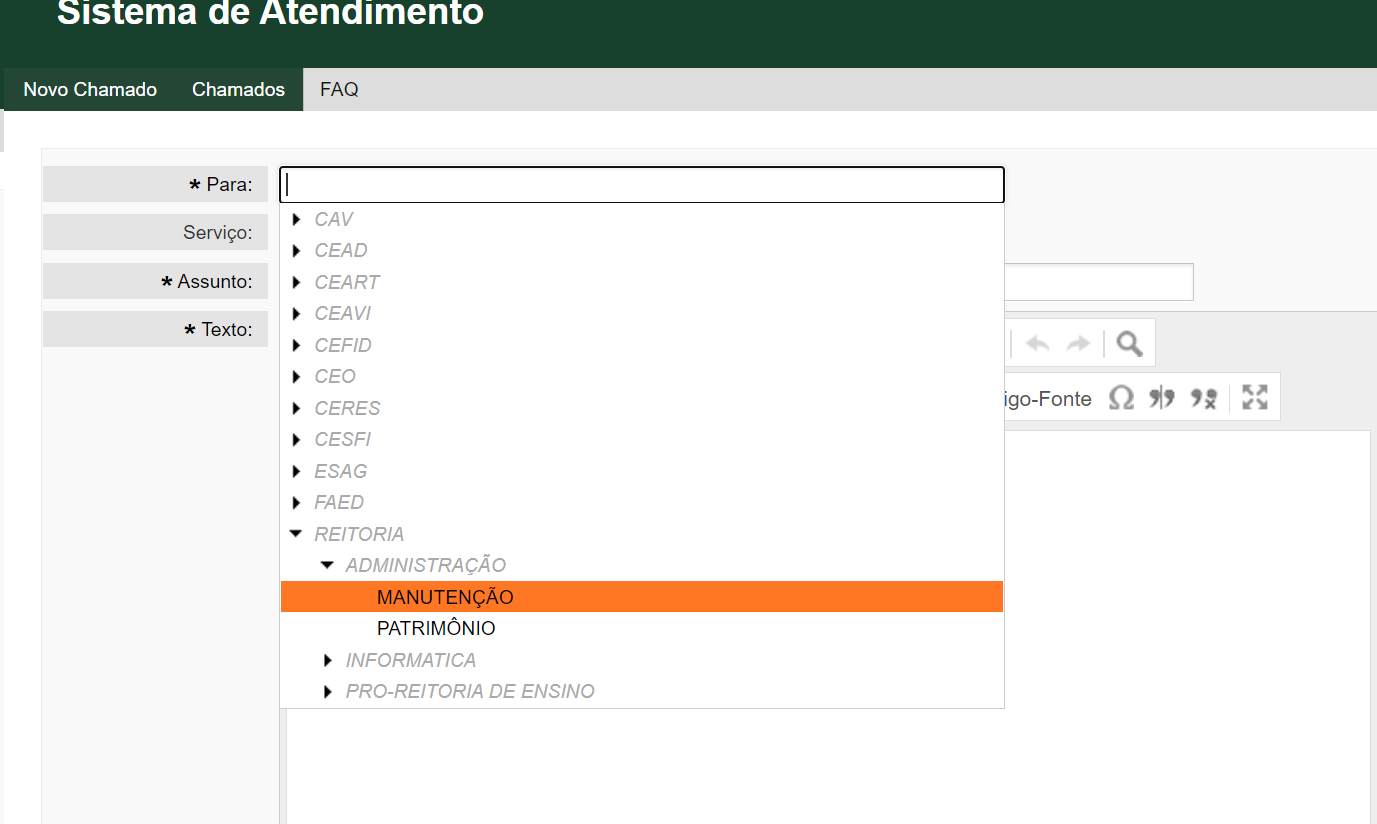 Serviços: De preenchimento obrigatório, deve-se selecionar o item de serviço a ser solicitado.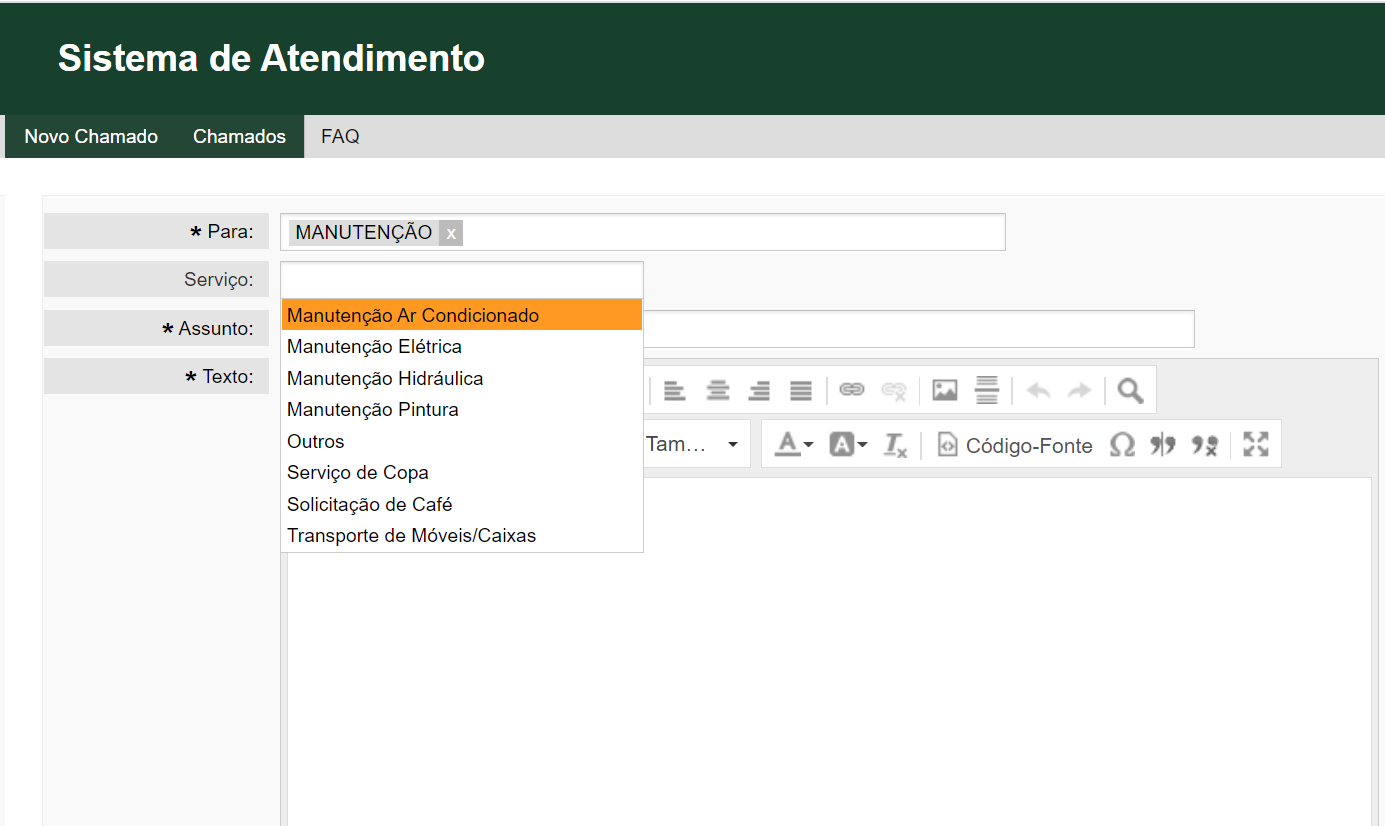 Assunto: De preenchimento obrigatório, deve-se descrever de forma breve o item principal da solicitação.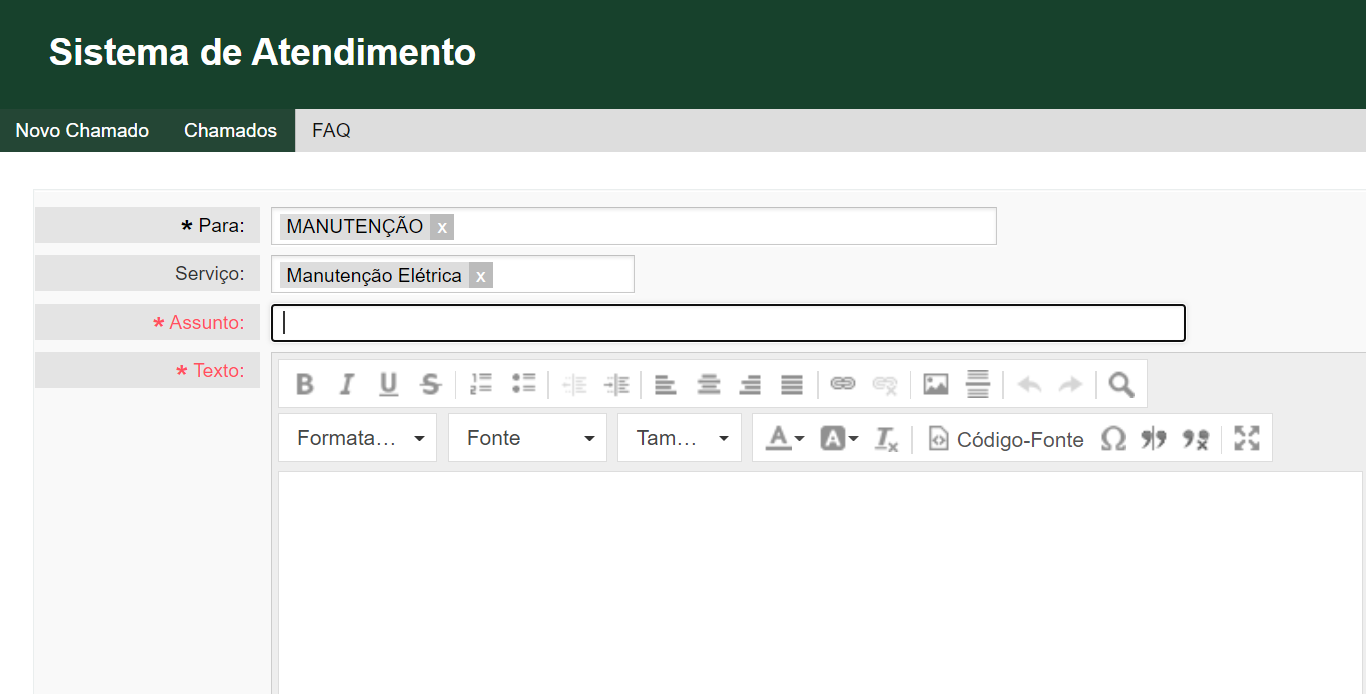 Texto: De preenchimento obrigatório, deve-se descrever detalhadamente a solicitação.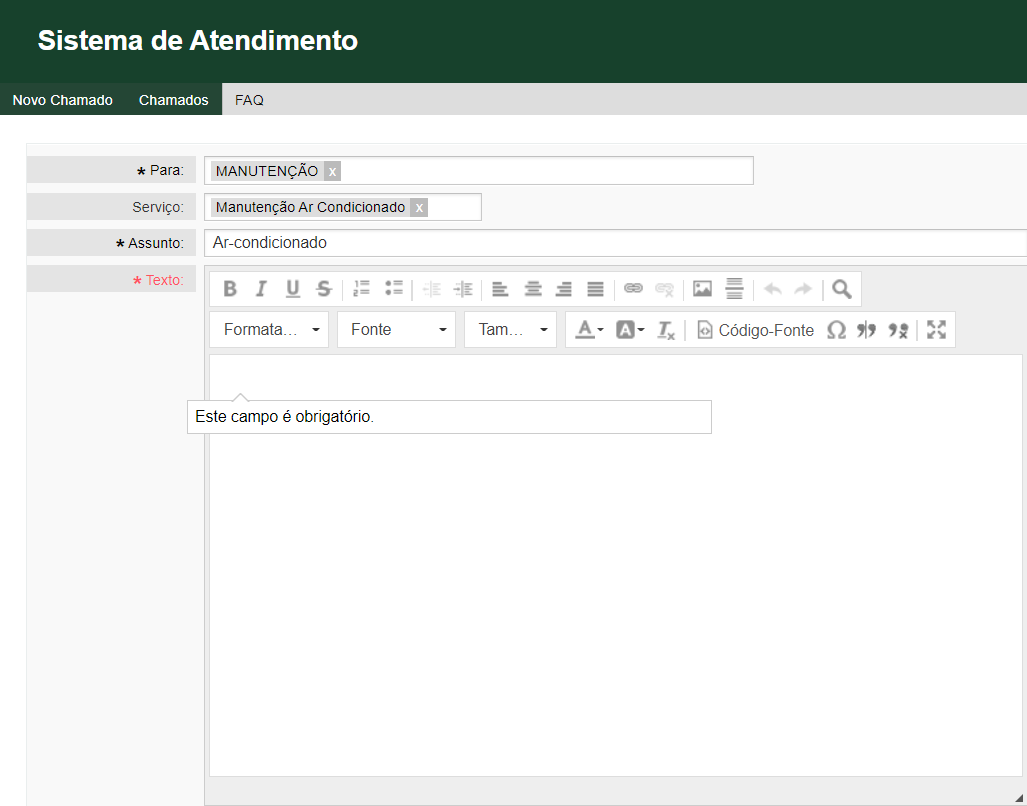 Anexo: Preenchimento não obrigatório, item para inclusão de fotos ou arquivos que auxiliem no serviço a ser executado.Local de Atendimento: Preenchimento obrigatório, espaço para identificação do local onde será executado o serviço.Patrimônio: Preenchimento não obrigatório, identificação de móveis e bens patrimoniados a serem deslocados.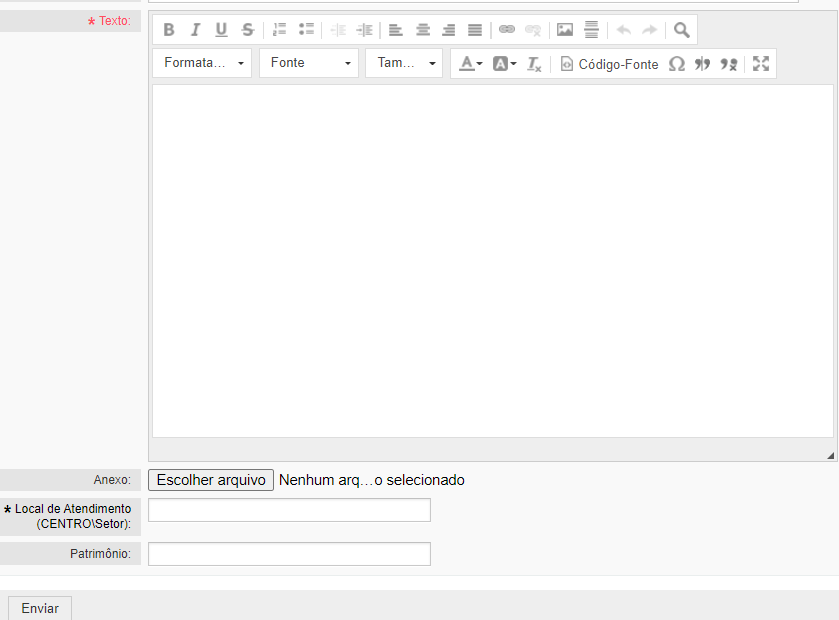 Tempo de execução de serviçosOs serviços deverão ser realizados em até três dias úteis após solicitação.Os serviços de café, movimentação de móveis e equipamentos e jardinagem deverão ser solicitados com três dias de antecedência e serão realizados conforme agendamento.Os serviços de elétrica, hidráulica e ar-condicionado, entre outros, poderão ter seus prazos estendidos conforme complexidade do serviço.